This book review appeared in the ABA TYL Magazine, Spring 2019:Reprinted with permission.TYLBreaking the Shield of Silence Volume 23 Number 3 By Pervin R. Taleyarkhan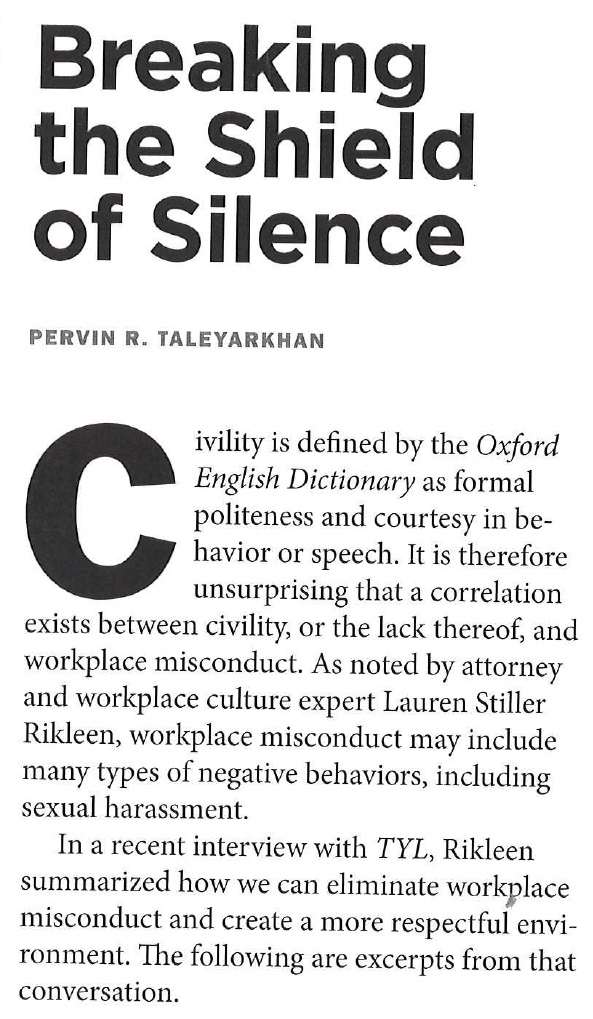 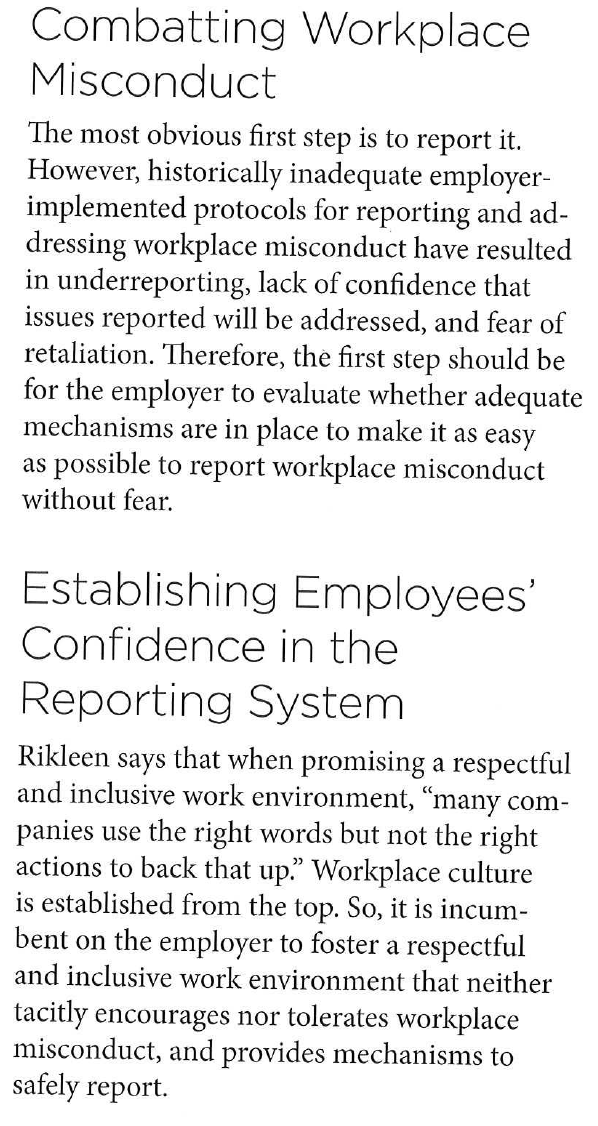 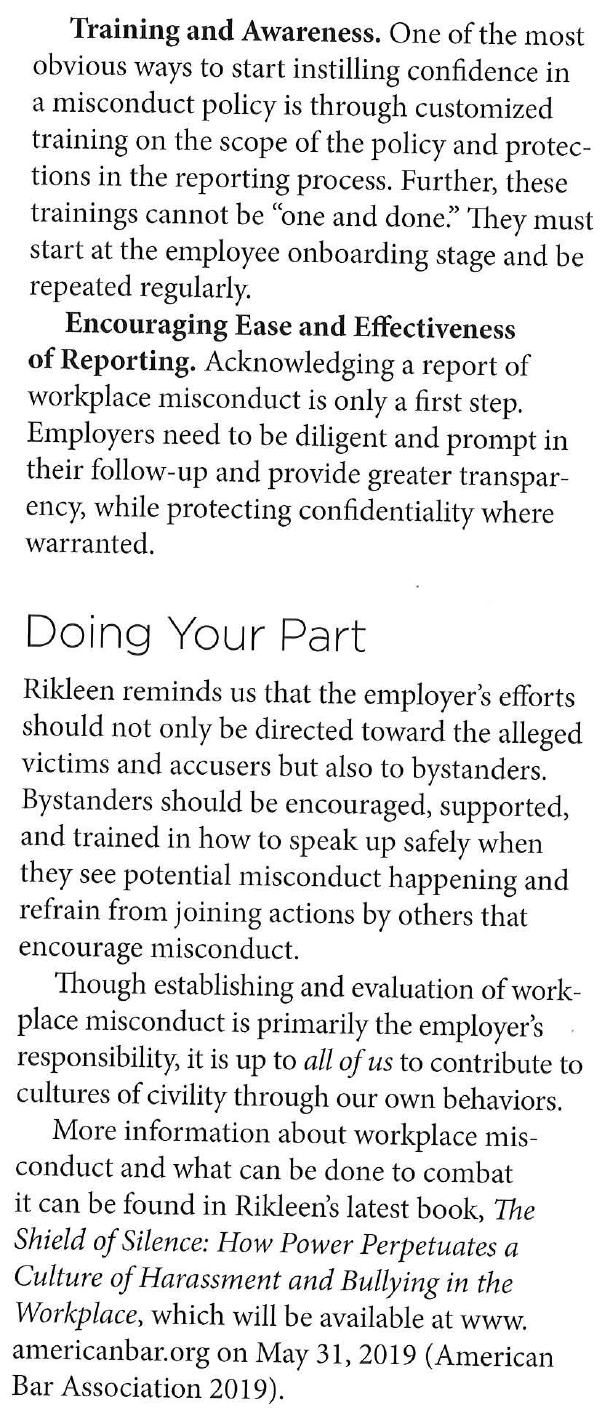 Lauren Stiller RikleenPresident, Rikleen Institute for Strategic Leadershipwww.RikleenInstitute.com508-259-3500LRikleen@RikleenInstitute.com